NMR Spectrum 1. 1H-NMR of M. erythroxylon extract (200 MHz, CDCl3).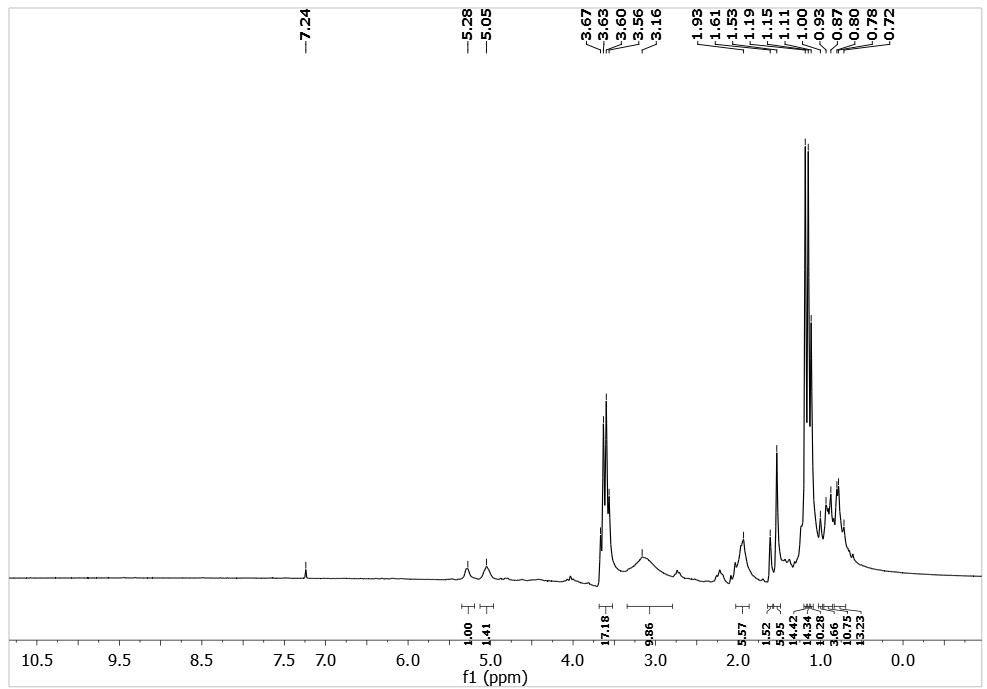 NMR Spectrum 2. 13C-NMR of M. erythroxylon extract (50 MHz, CDCl3).